ГОСУДАРСТВЕННАЯ УСЛУГА  «ПРИЕМ ДОКУМЕНТОВ ДЛЯ ОРГАНЗАЦИИ ИНДИВИДУАЛЬНОГО ОБУЧЕНИЯ НА ДОМУ ДЕТЕЙ, КОТОРЫЕ ПО СОСТОЯНИЮ ЗДОРОВЬЯ В ТЕЧЕНИЕ ДЛИТЕЛЬНОГО ВРЕМЕНИЯ НЕ МОГУТ ПОСЕЩАТЬ ОРГАНИЗАЦИИ ОБРАЗОВАНИЯ»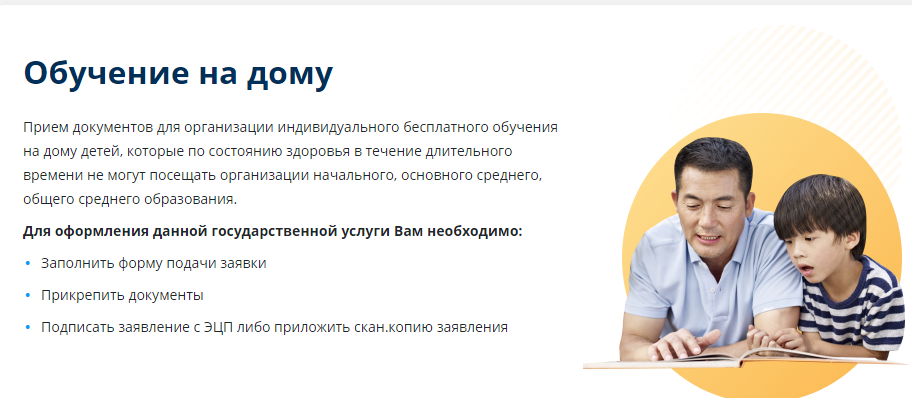 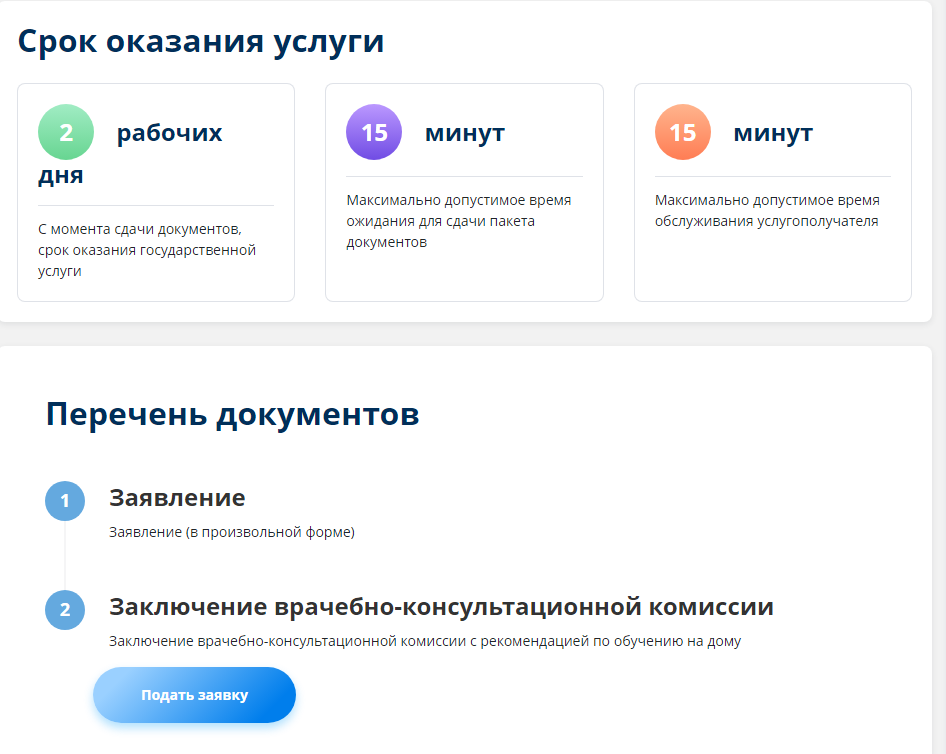 